Nom et prénom : …………………………………………………………….      Classe : ….…………Thématique : VIE ÉCONOMIQUE ET PROFESSIONNELLE : gérer une entreprise.Situation : Rentabilité d’un restaurantMonsieur Martin est propriétaire d’un restaurant. Il peut organiser entre 0 et 46 banquets par an. Pour vérifier la rentabilité de son établissement, il fait réaliser par un cabinet d’audit une étude du résultat net1 annuel en fonction du nombre de banquets réalisés.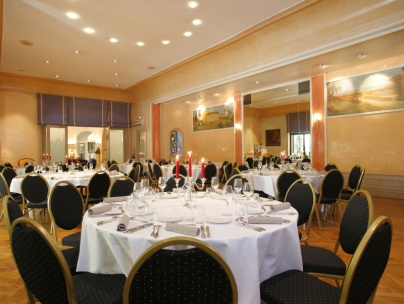 Les résultats de l’étude montrent que l’expression du résultat net annuel est : R(x) = - 5x² + 250x – 1320.Où x est le nombre de banquets réalisés dans l’année.R(x) est exprimé en milliers d’euros.Monsieur Martin demande au cabinet d’audit de lui remettre un rapport précisant :le nombre de banquets pour lequel le résultat net annuel est maximal.dans quels cas le résultat net annuel est bénéficiaire.1 Le résultat net correspond à la différence entre le montant du chiffre d’affaires et le montant des charges du restaurant. Un résultat net peut être bénéficiaire ou déficitaire.ProblématiqueQuel rapport le cabinet d’audit remettra-t-il à Monsieur Martin ?Travail à réaliserPrésenter en quelques lignes la démarche que vous comptez utiliser pour répondre à la problématique.………………………………………………………………………………………………………………………………………………………………………………………………………………………………………………………………………………………………………………………………………………………………………………………………………………………………………………………………………………………………………………………………………………………………………………………………………………………………………………………………………………Exécuter la démarche validée.……………………………………………………………………………………………………………………………………………………………………………………………………………………………………………………………………………………………………………………………………………………………………………………………………………………………………………………………………………………………………………………………………………………………………………………………………………………………………………………………………………………………………………………………………………………………………………………………………………………………………………………………………………………………………………………………………………………………………………………………………………………………………………………………………………………………………………………………………………………………………………………………………………………………………………………………………………………………………………………………………………………………………………………………………………………………………………………………………………………………………………………………………………………………………………………………………………………………………………………………………………………………………………………………………………………………………………………………………………………………………………………………………………………………………………………………………………………………………………………………………………………………………………………………………………………………………………………………………………………………………………………………………………………………………………………………………………………………………………………………………………………………………………………………………………………………………………………………………………………………………………………………………………………………………………………………………………………………………………………………………………………………………………………………………………………………………………………………………………………………………………………………………………………………………………………………………………………………………………………………………………………………………………………………………………………………………………………………………………………………………………………………………………………………………………………………………………………………………………………………………………………………………………………………………………………………………………………………………………………………………………………………Donner la réponse à la problématique en rédigeant le rapport du cabinet d’audit.……………………………………………………………………………………………………………………………………………………………………………………………………………………………………………………………………………………………………………………………………………………………………………………………………………………………………………………………………………………………………………………………………………………………………………………………………………………………………………………………………………………………………………………………………………………………………………………………Grille chronologique d’auto-évaluationNom et prénom : …………………………………………………………….      Classe : ….…………Thématique : VIE ÉCONOMIQUE ET PROFESSIONNELLE : gérer une entreprise.Situation n° 1 : rentabilité d’un restaurantColonne (a) : appréciation du niveau d’acquisitionAppelPrésenter oralement au professeur la démarche proposée.QuestionsCompétencesAttendus(a)(a)(a)QuestionsCompétencesAttendus0121.S’approprierLa relation entre la situation et la fonction R est comprise.La notion de résultat net bénéficiaire est comprise.1.Analyser RaisonnerLa méthode proposée est cohérente : étude de la fonction, recherche d’extrémum, recherche des valeurs pours lesquelles la fonction est positive (résultat bénéficiaire).1.CommuniquerÉcrit : l’expression écrite est de qualité (explications, vocabulaire…).Oral : l’expression orale est claire et précise.2.RéaliserLa démarche (fonction dérivée, signe de la dérivée et tableau de variation) est correctement réalisée, les résultats sont bons.3.ValiderLes résultats de l’étude sont bien interprétés et permettent de répondre aux questions soulevées dans la situation (maximum, résultat bénéficiaire).3.CommuniquerLa réponse à la problématique est correctement énoncée.2: conforme aux attendus1 : partiellement conforme aux attendus0 : non conforme aux attendusCompétences évaluéesCompétences évaluéesS’approprier….…. %Analyser Raisonner……. %Réaliser……. %Valider……. %Communiquer……. %